FIŞĂ DE ACTIVITATETitlul activităţii: Un loc curat, o localitate curată și atractivăTipul activităţii:  Activitate practica/ecologizarea localitățiiCoordonatorul activităţii: prof. Toate cadrele didacticeData şi locul desfăşurării: 27.03.2023, comuna Frata, sat FrataDurata activităţii: 08-14Grupul ţintă: elevii claselor Grădiniță, P-VIIIParteneri implicaţi: ...............................................................Obiectivele (2, max. 3):O1-dezvoltarea unor atitudini,comportamente, favorabile ameliorării relaţiilor dintre om şi mediu;O2-antrenarea elevilor şi a familiilor acestora în acţiuni de formare a unor comportamente corecte de ocrotire a mediului înconjurător, de colectare selectivă a deşeurilor reciclabile etc.; O3-cultivarea capacităţii de cooperare în scopul protejării mediului;Resursele:                   a.Umane: toti elevii prezenti ai claselor Grădiniță, P-VIII                   b. Materiale: saci menajeri, manusi       c. Procedurale: conversaţia, protectia muncii.Descrierea activităţii (max. 5 fraze):Activitatea debuteaza cu un moment de protectia muncii. Elevii vor fi pregatiti in vederea desfasurarii activitatii intr-un cadru optim. Acestia vor primi manusi si saci menajeri, iar, impreuna cu profesorii, vor urma anumite trasee pentru ecologizare.Rezultate aşteptate:Ecologizarea satului FrataCrearea unui mediu sanatos.Modalităţi de evaluare a activităţii:-aprecieri laudative-fotografiiSemnătura cadrului didactic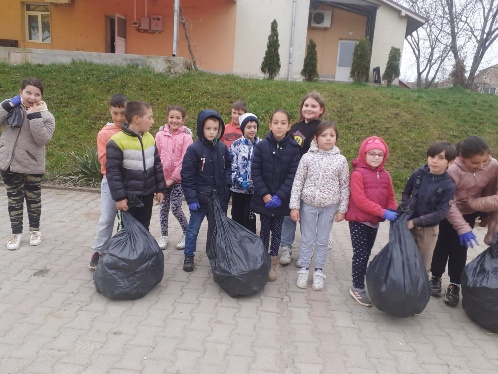 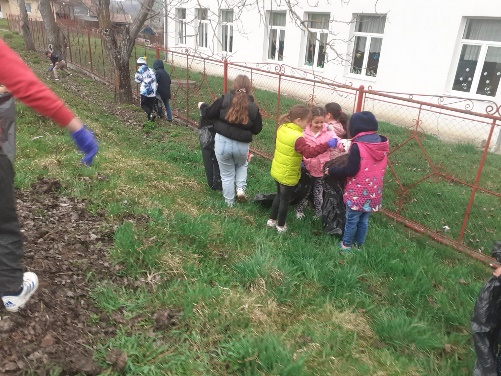 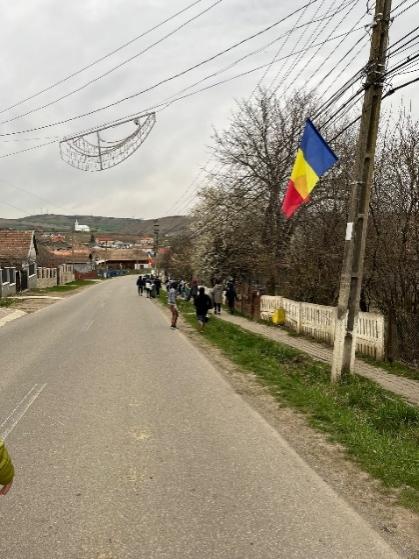 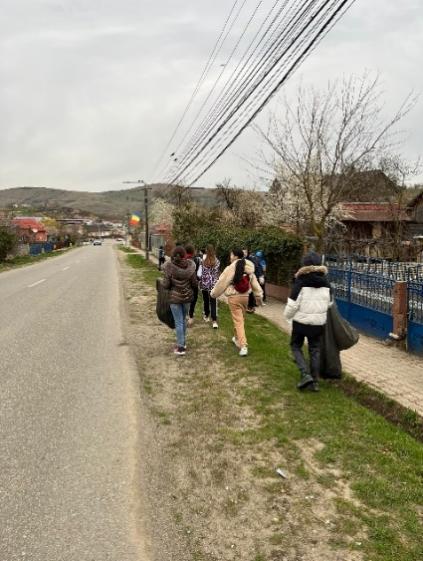 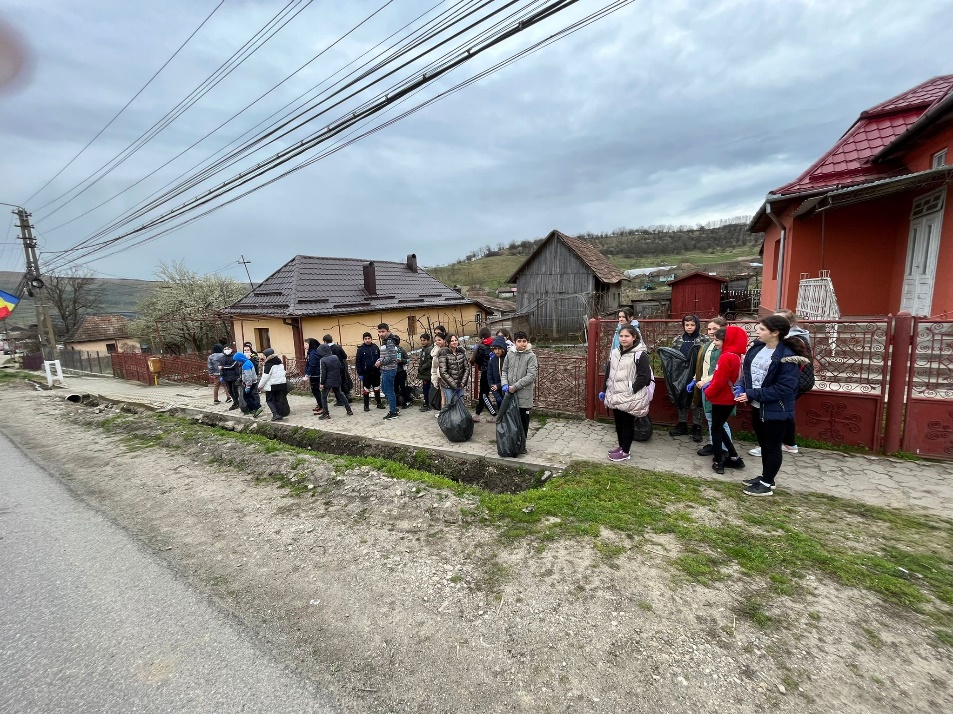 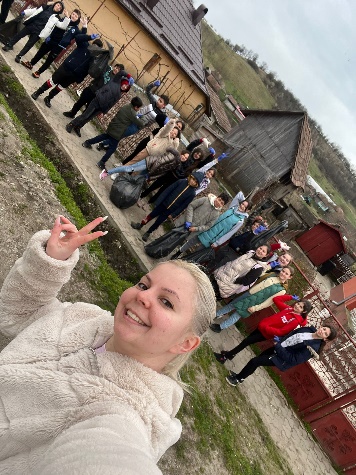 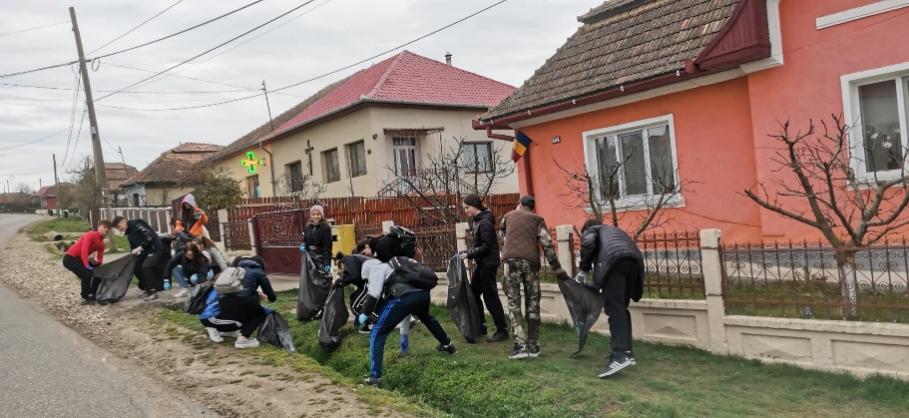 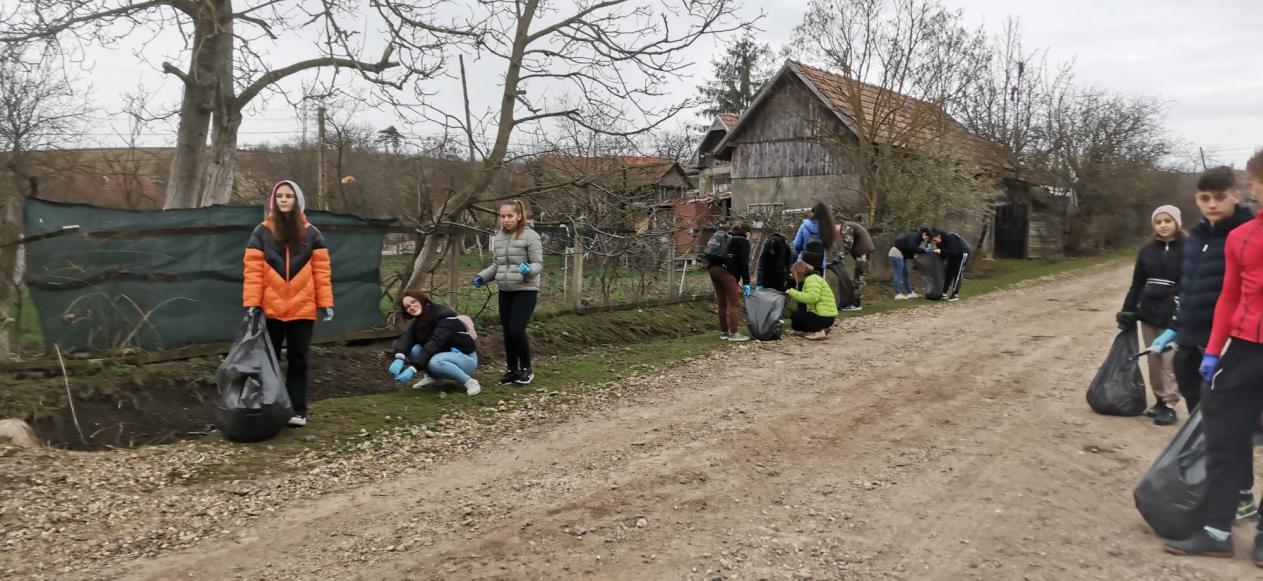 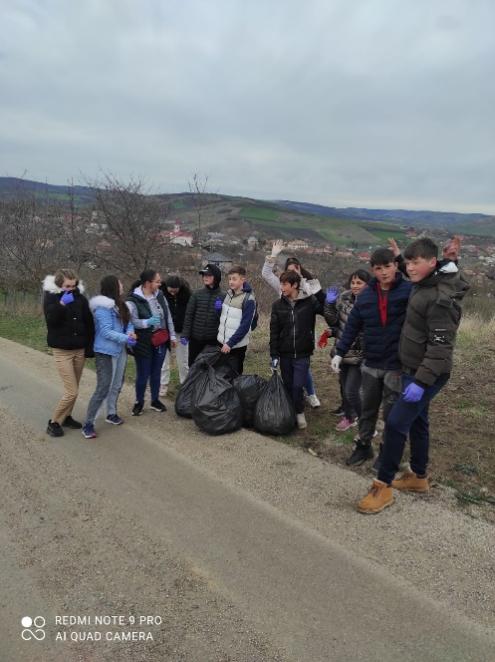 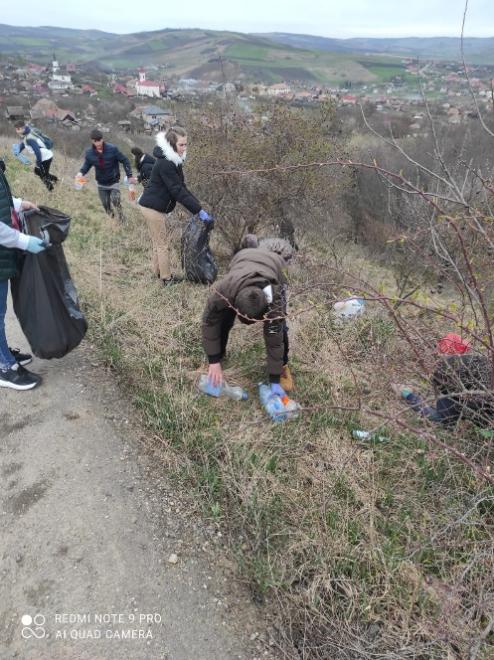 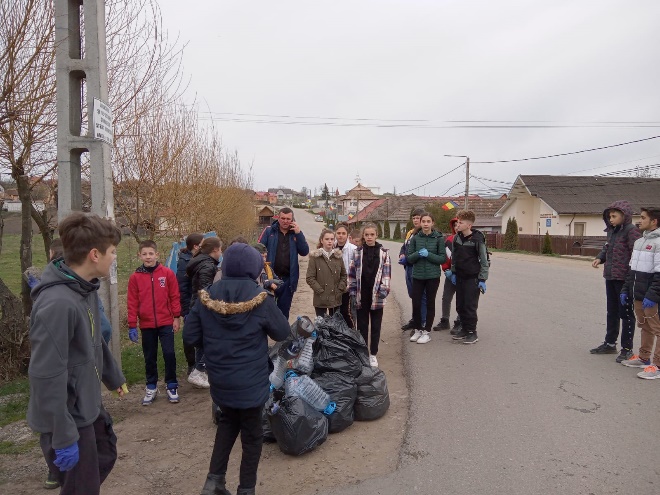 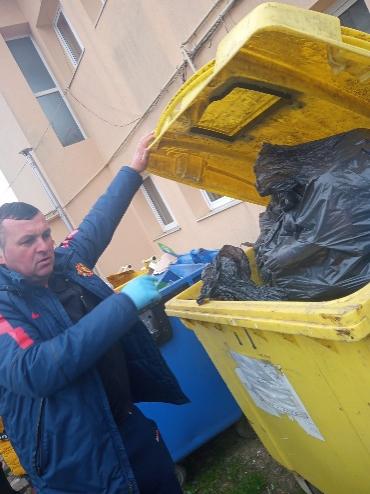 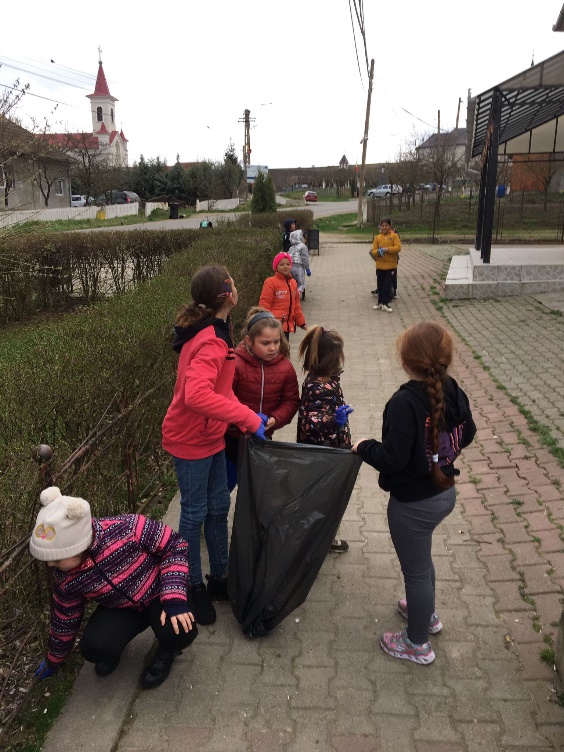 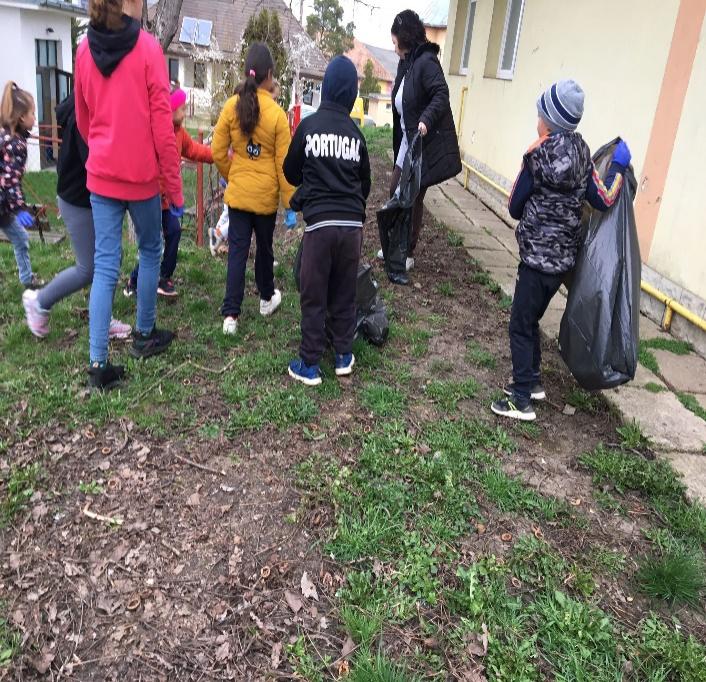 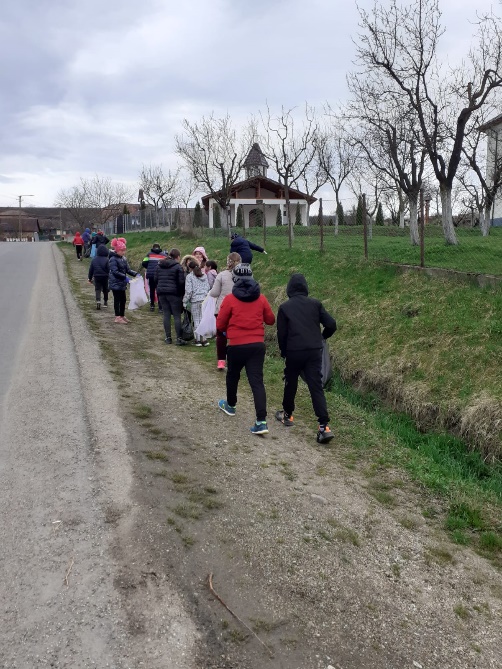 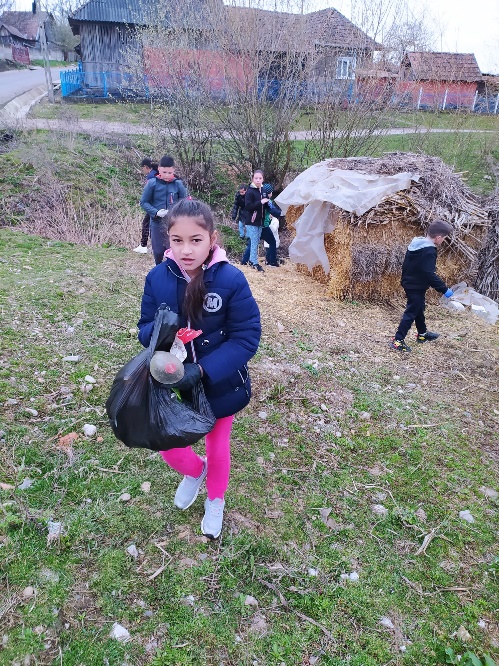 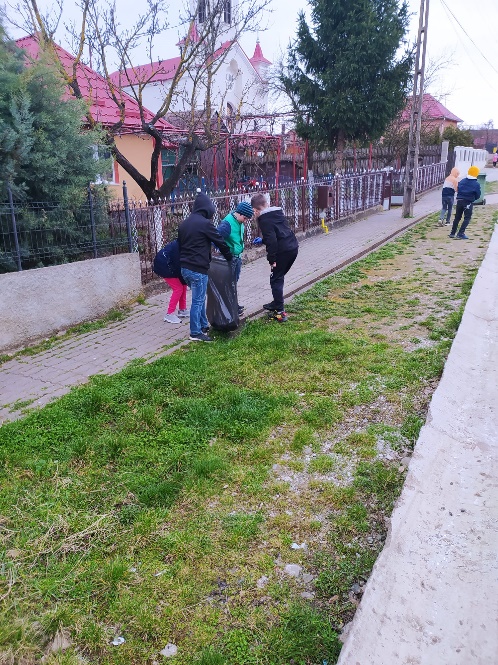 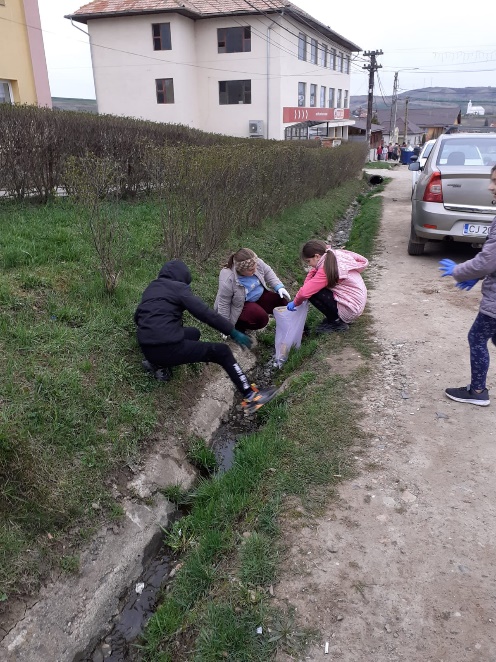 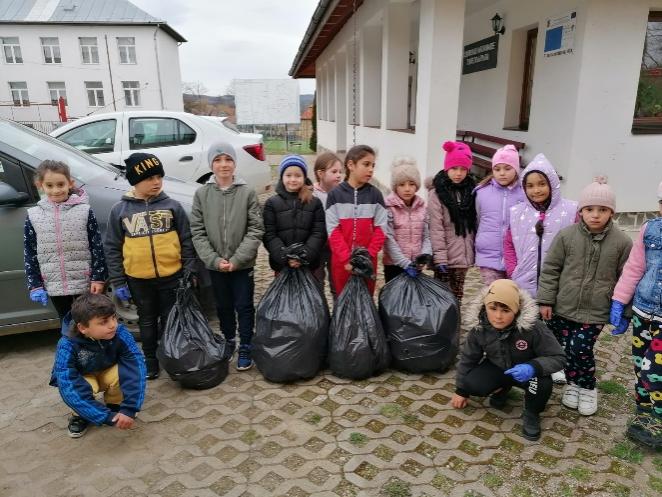 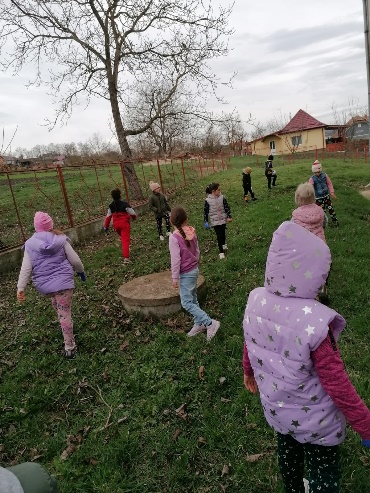 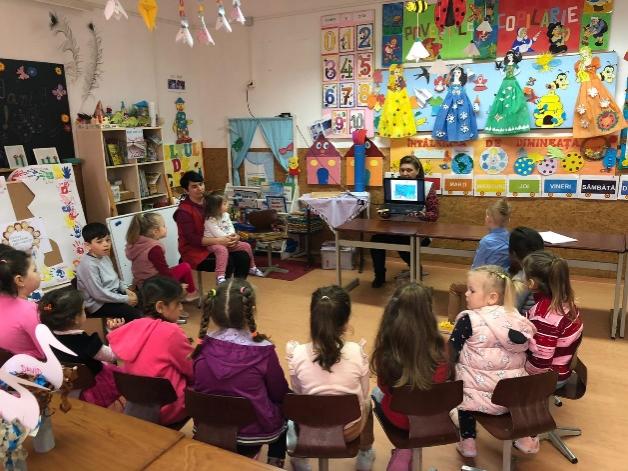 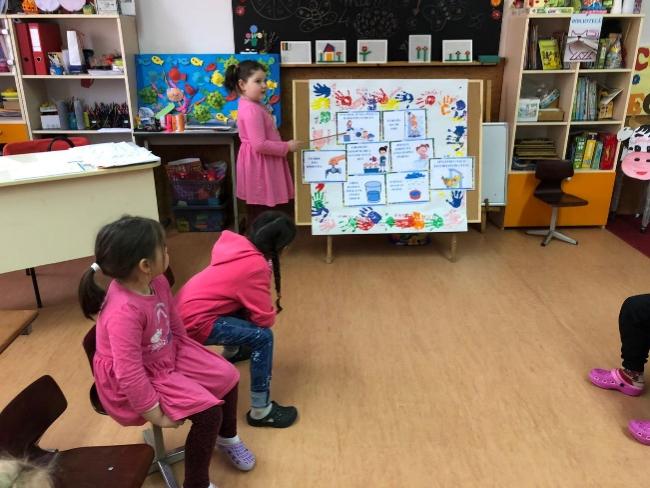 